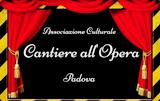 Audizioni Internazionali per Cantanti Lirici Stagione 2018
Audition for International Opera Singers Season 2018 
Scheda di iscrizione
Registration FormModalità di iscrizione
Inviare una mail all'indirizzo cantiereallopera2013@gmail.com con i seguenti dati e allegati:
How to register
Candidates should send an email to: cantiereallopera2013@gmail.com with the following attachments:
DATI
Nome/Cognome [Name/Surname]…………………………………………Registro Vocale [Voice Type]…………………………………………………..Data di nascita [Date of Birth]………………………………………………….Nazionalità [Nationality]…………………………………………………………..			Città di residenza [City]……………………………………………………………..Telefono [Phone]…………………………………………………………………………			Email ……………………………………………………………………………………………Data prescelta [date chosen] Indicare una sola data [Indicate a single date]
Ottobre/October 2017      14 ☐ 15 ☐ 

Arie d’Opera a libera scelta [selected aria]1-…………………………....……………………………………………………………………...2-………………………………….………………………………………………………………..Ruolo/i dalle Opere Il Barbiere di Siviglia, Così fan tutte, La Traviata [Character selected]
……………………………………………………………………………………………………….Allego [I enclose]
☐Curriculum vitae (max 1 foglio A4)
☐Foto
☐ricevuta versamento quota Euro 40,00  [the receipt of payment of fees]
Bonifico bancario al seguente indirizzo: [Bank transfer made out to:]
Associazione Culturale Cantiere all’Opera Padova
IBAN: IT 45 W 01030 12159 000003584766
BIC: PASCITMMXXX
Causale [Description:] : Quota Associativa Audizioni  Stagione 2018

